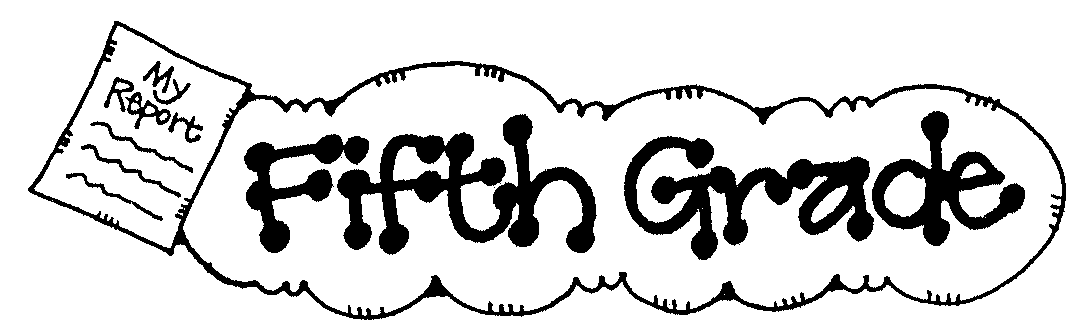 Supply Wish ListMany of these items can be purchased on sale, over the course of the summer. Each summer Target and Staples have back to school sales.  3 Marble Composition Book (one per semester) 4 3-prong Folders  2 Boxes of Facial Tissue 1 Box of Pencils per semester (no mechanical pencils) & Sharpener 1 Pack of Multicolored Highlighters 1 Pack of (each) Red, Blue, Black and Green Pens 1 Pair of Scissors 1 Ruler 1 Pack of Crayola Colored Pencils and Markers 2 Packs of Glue Sticks 2 Packs of index cards 2 Packs of Post-Its (cube/mini) 2 Fine Point Sharpies (for art) 2 Ultra Fine Point Sharpies (for art) 2 Boxes of Facial Tissue 1 Package of Clorox/Lysol WipesFor the school: 1 Ream of plain white copy paper(more is always happily accepted!)